MHESI 7414(.........)/...........Date.....................................Dear the Committee of the Institute of Engineering,I, (Mr./Mrs./Miss)	Enrollment no.	who is a graduate student pursuing   Master’s Degree   Doctoral Degree, affiliated with the school of	Your School			Program	Your Program			(Year 	   B.E.)would like to request approval for the thesis outline on the topic of(Thai)		(English)		Advisor(s) for the thesis are							 Thesis Advisor							 Co-Thesis Advisor (if any)Please refer to the attached copy of my thesis outline, which will be conducted in English.	For your considerationSignature				(					)Date		Your Exam. Date	(Common Era)Adam Smith: บริโภคฝันแห่งอเมริกันชน: อาหาร ชาติพันธุ์ และการกลมกลืนในงานเขียนสัจนิยมอเมริกันช่วงปี 1890-1910 (EATING THE AMERICAN DREAM: FOOD, ETHNICITY, AND ASSIMILATION IN AMERICAN LITERARY REALISM, 1890 – 1910) Thesis Advisor: Prof. Gael García Bernal, Ph.D.Thesis Co-Advisor: Assoc. Prof. Warit Wipulanusat, Ph.D. (if any)Keywords: ASQ, Text analytics, Sentiment andlysis, measurement model, CFA, SEMThis project examines how late-nineteenth and early-twentieth-century writers used food imagery and scenes of consumption to characterize immigrants in works of American literary realism. Xxxxxxxxxxxxxxxxxxxxxxxxxxxxxxxxxxxxxxxxxxxxxxxxx xxxxxxxxxxxxxxxxxxxxxxxxxxxxxxxxxxxxxxxxxxxxxxxxxxxxxxxxxxxxxxxxxxxxxxxxxxxxxxxxxxxxxxxxxxxxxxxxxxxxxxxxxxxxxxxxxxxxxxxxxxxxxxxxxxxxxxxxxxxxxxxxxxxxxxxxxxxxxxxxxxxxxxxxxxxxxxxxxxxxxxxxxxxxxxxxxxxxxxxxxxxxxxxxxxxxxxxxxxxxxxxxxxxxxxxxxxxxxxxxxxxxxxxxxxxxxxxxxxxxxxxxxxxxxxxxxxxxxxxxxxxxxxxxxxxxxxxxxxxxxxxxxxxxxxxxxxxxxxxxxxxxxxxxxxxxxxxxxxxxxxxxxxxxxxxxxxxxxxxxxxxxxxxxxxxxxxxxxxxxxxxxxxxxxxxxxxxxxxxxxxxxxxxxxxxxxxxxxxxxxxxxxxxxxxxxxxxxxxxxxxxxxxxxxxxxxxxxxxxxxxxxxxxxxxxxxxxxxxxxxxxxxxxxxxxxxxxxxxxxxxxxxxxxxxxxxxxxxxxxxxxxxxxxxxxxxxxxxxxxxxxxxxxxxxxxxxxxxxxxxxxxxxxxxxxxxxxxxxxxxxxxxxxxxxxxxxxxxxxxxxxxxxxxxxxxxxxxxxxx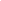 Thesis Process Plan(Beginning Conducting Thesis on 		 Year		C.E.)Signature				(				)Date				(C.E.)Thesis Outline Examination 
Committee’s Decision ResultConclusion from the Committee of the Institute of EngineeringNo.		Date                      .            □ Approved	□ Disapproved – Reason                      .               					Signature(					)Chair of the CommitteeDate                       “             Approved 				Conclusion from the Committee of the Institute of EngineeringNo.		Date                      .            □ Approved	□ Disapproved – Reason                      .               					Signature(					)Chair of the CommitteeDate                       “	Disapproved 				Signature(					)Chair of the CommitteeDate                            “Conclusion from the Committee of the Institute of EngineeringNo.		Date                      .            □ Approved	□ Disapproved – Reason                      .               					Signature(					)Chair of the CommitteeDate                       “Student’s Signature                            .School of                                   .Advisor’s Signature                             .Academic year                           (C.E.)Co-Advisor’s Signature (if any)              .ProcessProcessMonthsMonthsMonthsMonthsMonthsMonthsMonthsMonthsMonthsMonthsMonthsMonthsProcessProcess1234567891011121.Literature Review, Survey of relevant Scholarly Sourcesx2.3.4.5.6.7.Summarization of Conducted Research and Provision of Proposal8.Thesis Completion9.Final Examination/DefensePlanned Work Amount (%)Planned Work Amount (%)Completed Work Amount (%)Completed Work Amount (%)Planned Accumulated Work (%)Planned Accumulated Work (%)Completed Accumulated Work (%)Completed Accumulated Work (%)